Dokument s plenarne sjednice<NoDocSe>B8-0168/2019</NoDocSe><Date>{11/03/2019}11.3.2019</Date><TitreType>PRIJEDLOG REZOLUCIJE</TitreType><TitreSuite>podnesen nakon izjave potpredsjednice Unije / Visoke predstavnice Unije za vanjske poslove i sigurnosnu politiku</TitreSuite><TitreRecueil>u skladu s člankom 123. stavkom 2. Poslovnika</TitreRecueil><Titre>o stanju u Nikaragvi</Titre><DocRef>(2019/2615(RSP))</DocRef><RepeatBlock-By><Depute>Fabio Massimo Castaldo, Ignazio Corrao, Rolandas Paksas</Depute><Commission>{EFDD}u ime Kluba zastupnika EFDD-a</Commission></RepeatBlock-By>B8-0168/2019Rezolucija Europskog parlamenta o stanju u Nikaragvi(2019/2615(RSP))Europski parlament,–	uzimajući u obzir svoje prethodne rezolucije o Nikaragvi, posebno one od 16. veljače 2017. i 31. svibnja 2018.,–	uzimajući u obzir izjavu u ime EU-a potpredsjednice Komisije / Visoke predstavnice Europske unije za vanjske poslove i sigurnosnu politiku od 2. listopada 2018. o stanju u Nikaragvi,–	uzimajući u obzir zaključke Vijeća o Nikaragvi od 21. siječnja 2019.,–	uzimajući u obzir izjavu glasnogovornice potpredsjednice Komisije / Visoke predstavnice od 1. ožujka 2019. o nastavku nacionalnog dijaloga u Nikaragvi,–	uzimajući u obzir poziv Međuameričke komisije za ljudska prava (IACHR) od 28. veljače 2019. za osiguravanje uvjeta koji omogućuju uživanje ljudskih prava tijekom dijaloga u Nikaragvi,–	uzimajući u obzir svoje ad hoc izaslanstvo u Nikaragvi od 23. do 26. siječnja 2019.,–	uzimajući u obzir pismo koje je njegov predsjednik poslao predsjedniku Nikaragve Danielu Ortegi,–	uzimajući u obzir Sporazum o pridruživanju između EU-a i Srednje Amerike iz 2012.,–	uzimajući u obzir smjernice EU-a o borcima za ljudska prava iz lipnja 2004., kako su ažurirane 2008.,–	uzimajući u obzir Ustav Nikaragve,–	uzimajući u obzir članak 123. stavak 2. Poslovnika,A.	budući da se od izbijanja socijalnih prosvjeda 18. travnja 2018. protiv planiranih reformi sustava socijalnog osiguranja u Nikaragvi i sve veće autokratske usmjerenosti predsjedničkog para Daniela Ortege i Rosario Murillo, stanje u Nikaragvi pogoršalo i pretvorilo u ozbiljnu i dalekosežnu krizu, s obzirom na to da je režim predsjednika Ortege na prosvjede odgovorio s dosad neviđenim nasiljem i represijom, koristeći se paravojnim i protupobunjeničkim snagama, kao i redovitim snagama sigurnosti;B.	budući da je, kao rezultat te represije, u protekloj godini ubijeno više od 300 osoba, ranjeno ih je više od 3000, više od 700 se nalazi u zatvoru, a deseci tisuća osoba su u progonstvu ili bijegu u susjedne zemlje;C.	budući da su Međuamerička komisija za ljudska prava (IACHR) i Ured visokog povjerenika Ujedinjenih naroda za ljudska prava istaknuli niz povreda pravila u odgovoru vlade na prosvjede, između ostalog nerazmjernu i proizvoljnu uporabu sile od strane policije (uključujući korištenje vatrenog oružja i izvansudska pogubljenja), proizvoljna i nezakonita pritvaranja i prisilne nestanke, zlostavljanja i mučenja pritvorenih prosvjednika uz uporabu seksualnog nasilja, korištenje snajperista, djelovanje skupina naoružanih civila koji su sudjelovali u nasilnoj represiji prosvjeda, pri čemu su surađivali s vlastima ili su vlasti tolerirale to nasilje, te ometanje pristupa zdravstvenoj skrbi za osobe koje su ranjene u sukobima;D.	budući da ta strategija represije obuhvaća i ozbiljne napade na tisak i medije, uključujući cenzuru i zatvaranje medijskih kuća, kao i proizvoljna uhićenja i pritvaranja novinara;E.	budući da je vlada Nikaragve u prosincu 2018. obustavila misiju interdisciplinarne skupine neovisnih stručnjaka (GIEI) i Posebnog mehanizma praćenja za Nikaragvu (MESENI) u okviru IACHR-a;F.	budući da je politička kriza dovela do toga da je već narušeno gospodarstvo Nikaragve utonulo još dublje u recesiju, uz sve veću nezaposlenost i ostale ozbiljne posljedice za stanovništvo, u zemlji koja je već bila jedna od najsiromašnijih u regiji;G.	budući da je ad hoc izaslanstvo Europskog parlamenta posjetilo Nikaragvu od 23. do 26. siječnja 2019. kako bi ocijenilo stanje; budući da je to izaslanstvo uputilo tri jasna zahtjeva vlastima, to jest da oslobode sve političke zatvorenike, zaustave represiju i dopuste vraćanje organizacija za ljudska prava u tu zemlju;H.	budući da u proteklom desetljeću Nikaragva svjedoči padu demokracije i vladavine prava; budući da razvoj i jačanje demokracije i vladavine prava te poštovanje ljudskih prava i temeljnih sloboda moraju biti sastavni dio vanjskih politika EU-a, što se odnosi i na Sporazum o pridruživanju između Europske unije i zemalja Srednje Amerike iz 2012.;I.	budući da je od 2007. g. Ortega izabran na predsjedničku dužnost u tri uzastopna navrata, unatoč činjenici da Ustav Nikaragve zabranjuje uzastopni reizbor, što svjedoči o korupciji i autoritarizmu u koji je ta zemlja utonula; budući da su institucije EU-a i Organizacija američkih država zbog nepravilnosti oštro kritizirale izbore održane 2011. i 2016. koji su provedeni bez prisutnosti promatrača iz bilo koje od tih dviju organizacija ili drugih vjerodostojnih međunarodnih promatrača;1.	osuđuje aktualnu represiju i ozbiljne povrede ljudskih prava u Nikaragvi, kriminalizaciju članova civilnog društva i medija, nerazmjernu uporabu sile od strane policije i oružanih paravojnih skupina u cilju suzbijanja socijalnih prosvjeda, kao i aktualne slučajeve zlostavljanja, nezakonita uhićenja i proizvoljna pritvaranja pojedinaca koji su sudjelovali u prosvjedima oporbe;2.	izražava zabrinutost zbog sve većih ograničenja u pogledu građanskog prostora i izražavanja neslaganja u Nikaragvi, uključujući zatvaranje neovisnih medijskih kuća i ukidanje zakonitih registracija nekoliko organizacija civilnog društva te zapljene njihove robe i imovine;3.	osuđuje odluku vlade Nikaragve da protjera iz zemlje interdisciplinarnu skupinu neovisnih stručnjaka (GIEI) i Poseban mehanizam praćenja za Nikaragvu (MESENI) u okviru IACHR-a te da povuče poziv upućen Uredu visokog povjerenika za ljudska prava da posjeti tu zemlju; apelira na vlasti da omoguće njihov povratak u zemlju te da s njima nastave suradnju;4.	pozdravlja ublažavanje kazne za 100 zatvorenika uhićenih nakon izbijanja socijalnih prosvjeda u zemlji, ali žali zbog činjenice da su stotine ljudi i dalje nepravedno pritvorene; poziva da se odmah puste na slobodu sve osobe pritvorene zbog političkih razloga te ponavlja da se za sve ostale zatvorenike i uvijek moraju poštovati pravo na pravedan postupak, kao i sva druga pravna jamstva sadržana u Ustavu Nikaragve;5.	ističe važnost političkog dijaloga između vlade i oporbe u zemlji; pozdravlja nastavak nacionalnog dijaloga između vlade Nikaragve i Građanskog saveza kao pozitivan prvi korak u prevladavanju trenutačne političke krize pregovorima, što je i dalje jedini mogući način izlaska iz aktualne krize;6.	poziva strane da pregovore vode u dobroj vjeri, na transparentan i uključiv način te da uključe i aktere civilnog društva; smatra da bi stanje zatvorenika trebalo biti u središtu pažnje pregovora jer su stotine nevinih ljudi još uvijek u zatvoru;7.	žali zbog činjenice da vlasti Nikaragve nisu poštovale jamstva dana prilikom posjeta izaslanstva Europskog parlamenta, posebno s obzirom na uznemiravanje političkih zatvorenika koji su se susreli s izaslanstvom;8.	ozbiljno je zabrinut zbog novog Zakona protiv pranja novca, financiranja terorizma i širenja oružja za masovno uništenje, odobrenog 16. srpnja 2018., koji u člancima 394. i 395. sadrži nejasnu definiciju terorizma te je očito prilagođen kako bi se kriminalizirali mirni prosvjednici; osuđuje činjenicu da se taj zakon više puta koristio za pritvaranje prosvjednika, novinara i aktivista;9.	poziva EU da nastavi pratiti stanje u Nikaragvi te poziva Vijeće, Komisiju i Europsku službu za vanjsko djelovanje da procijene mogućnost aktiviranja pojedinačnih ciljanih sankcija protiv osoba odgovornih za povrede ljudskih prava u Nikaragvi ako ne bude napretka u pregovorima i u ispunjavanju uvjeta koje je postavilo izaslanstvo Europskog parlamenta, a to su oslobađanje političkih zatvorenika, okončanje represije i omogućavanje vraćanja organizacija za ljudska prava;10.	nalaže svojem predsjedniku da ovu Rezoluciju proslijedi Vijeću, Komisiji, vladama i parlamentima država članica, glavnom tajniku Organizacije američkih država, Europsko-latinskoameričkoj parlamentarnoj skupštini, Srednjeameričkom parlamentu, Limskoj skupini te vladi i parlamentu Republike Nikaragve.Europski parlament2014-2019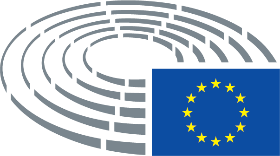 